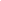 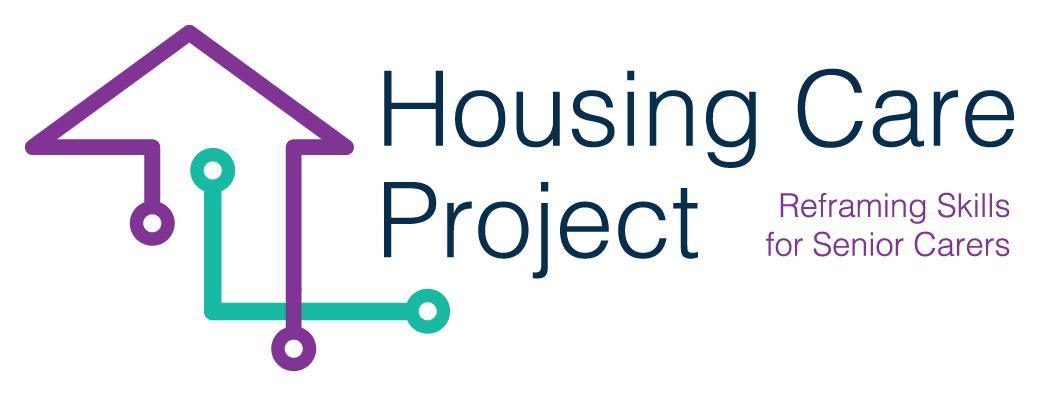 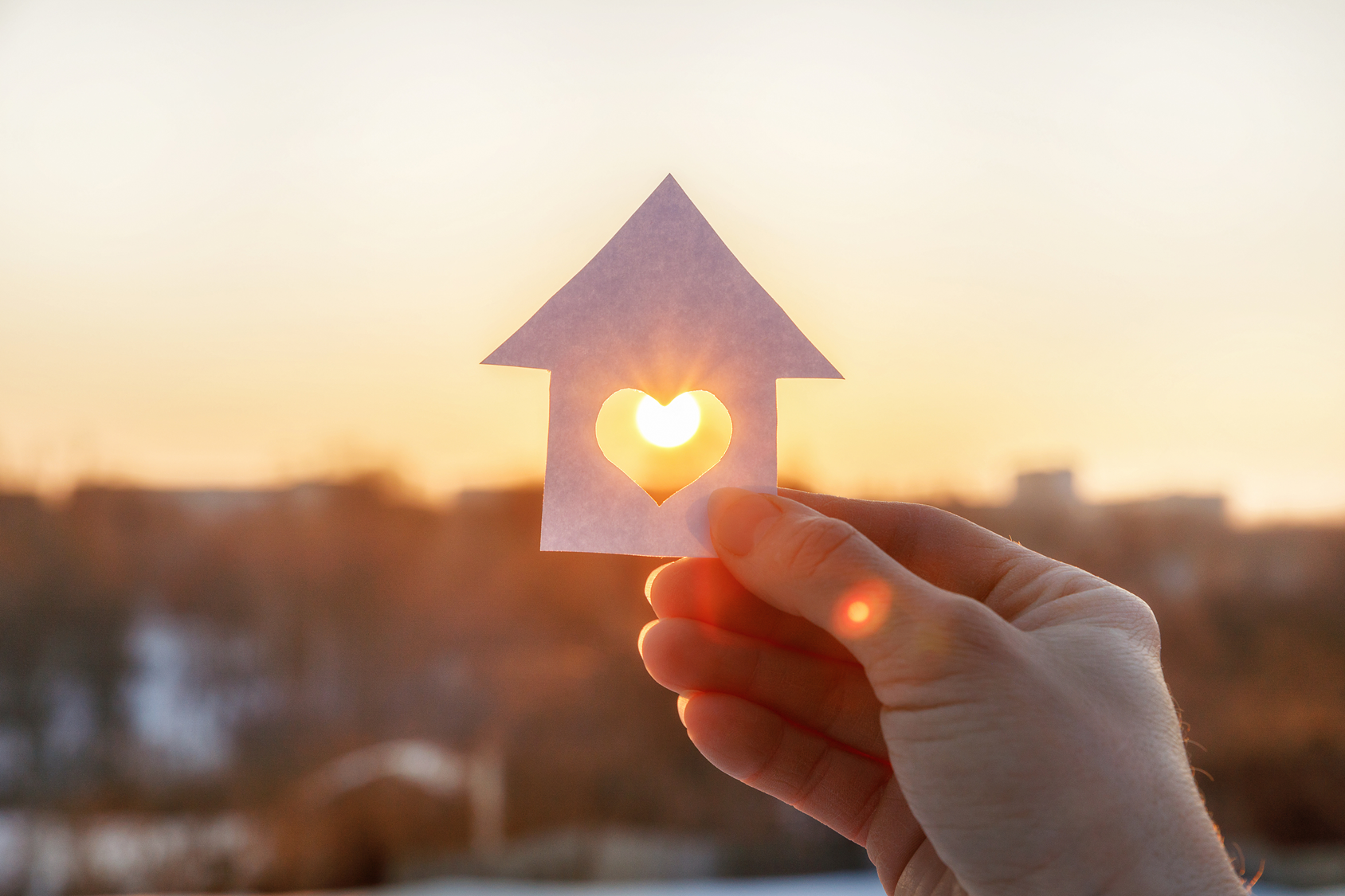 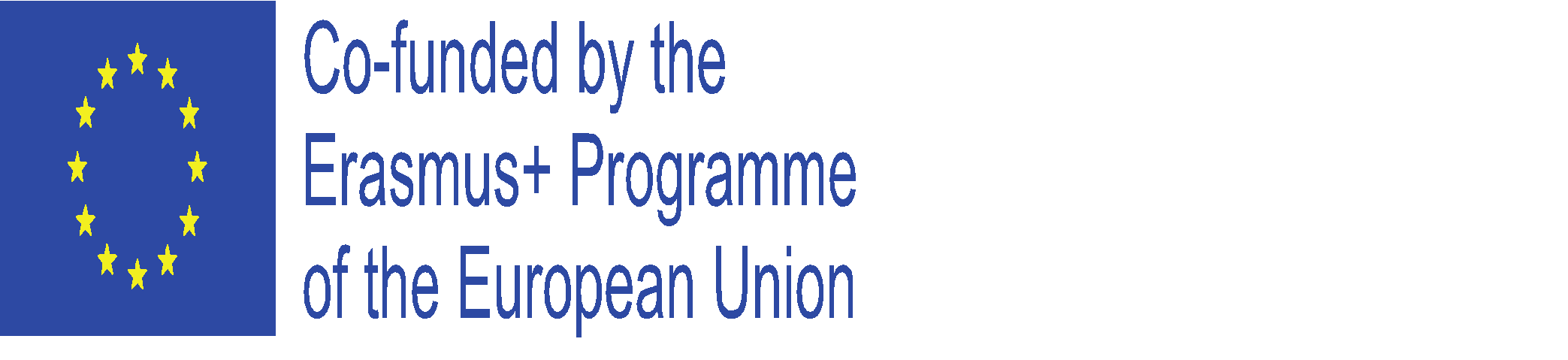 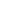 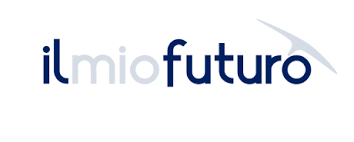 By ilmiolavoro srl								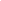 ÍNDICE.Contexto y motivacionesLa actividad de formación apoya el desarrollo del Resultado nº 2, un conjunto de herramientas que contiene recursos para formadores y profesionales para el desarrollo de las competencias de Human-Digit-Care en un contexto de aprendizaje basado en el trabajo.El reciente Libro Verde sobre el Envejecimiento (COM 2021_50) reiteraba la necesidad de asistencia sanitaria y otros servicios para las personas mayores de la UE (p. 18). En perspectiva, los recursos son escasos y la mano de obra disponible disminuye. Afortunadamente, muchas de las innovaciones tecnológicas que sustentan la telemedicina (en lo sucesivo, E-Health), cuyo despliegue ha acelerado COVID19 , están facilitando la "transición digital" masiva en este sector, haciéndolo más sostenible de cara al futuro. La necesidad de cuidados y asistencia "espaciados" ha dado un fuerte impulso a la aparición de los Housing Care. Se trata de Cuidados de Larga Duración (CLT) para personas mayores en contextos de vida autónoma y/o en formas residenciales sostenibles (co-housing), alternativas a las residencias tradicionales para mayores que, sin dejar de serlo, tienden a incluir el uso de la tecnología. Hoy en día, el Housing Care hace posible un envejecimiento saludable basado en una atención humanizada "centrada en la persona" también con el apoyo de la tecnología. Esto puede suponer un cambio en las necesidades asistenciales, con una mejora de la calidad de vida de la persona mayor y una mitigación de la presión sobre el gasto.Los cuidadores que se dedican activamente a la asistencia de personas mayores, el público objetivo del proyecto (Grupo Destinatario o GD), conforman la mayoría de la fuerza laboral en el ámbito de la atención a largo plazo (70 %), y suelen presentar requisitos de ingreso bastante bajos. En cuanto a competencias en tecnologías de la información y comunicación (TIC) y el uso de aplicaciones tecnológicas, sus requerimientos son limitados (según la Asociación de Competencias Fundamentales en Salud de la Unión Europea, 2016, p. 63). En varios países de la Unión Europea, solo se les solicita un nivel educativo mínimo (según la OCDE, ibídem, p. 14).Entre los años 2018 y 2030, se espera un marcado cambio en la demanda de trabajadores con cualificación baja a media en el sector del cuidado de personas mayores (según el Centro Europeo para el Desarrollo de la Formación Profesional - Cedefop, Panorama de Habilidades, 2019). A pesar de que la mayoría de las tecnologías son de uso sencillo, después del COVID-19 están emergiendo dispositivos más avanzados para la Asistencia en la Vida Cotidiana (AAL, por sus siglas en inglés), como robots de supervisión, sistemas de atención médica a distancia, tecnologías domésticas inteligentes y dispositivos de salud electrónica (según EITHealth, Habilidades en Salud, 2020). Estos avances no reemplazan a los cuidadores, quienes desempeñan un rol irremplazable en la interacción humana, pero sí mejoran notablemente la calidad de la atención y el tratamiento.El problema que aborda el proyecto Housing Care es que, a la luz de la "digitalización" de la atención sanitaria a las personas mayores, los cuidadores empleados tienen un conjunto de competencias que no se corresponde con la realidad y las necesidades de sus usuarios/as. El riesgo es su transición al desempleo, con repercusiones negativas en el sistema de atención a las personas mayores. Una encuesta realizada por los socios puso de manifiesto que: - Hay muchos cuidadores que nunca han utilizado las tecnologías AAL o E-Health;- Debido a su trabajo, los cuidadores tienen dificultades para mantenerse al día en estas competencias específicas;- Las tecnologías son muchas y diversas y evolucionan muy rápidamente, los proveedores de Escuelas de Formación Profesional asociados tienen dificultades para producir una oferta de formación orgánica sobre ellas y no se adaptan dinámicamente a los cambios.Así pues, el objetivo general es contribuir a reducir el riesgo de desempleo de los cuidadores y hacer sostenible el sistema europeo de asistencia a las personas mayores.Algunos objetivos específicos del proyecto son:- Desarrollar niveles adecuados de conocimientos y competencias en el uso humanizado (centrado en la persona) de las tecnologías AAL o de salud electrónica por parte de los cuidadores;- Adaptación de la estructura de competencias de los cuidadores a la evolución de las necesidades de su trabajo. Como ya se ha mencionado, existe una dificultad por parte de los cuidadores para participar en actividades de formación implementadas de forma tradicional debido a su compromiso laboral. El MOOC constituyó un contexto de aprendizaje que fomentó principalmente el "conocimiento"; sin embargo, es necesario que los cuidadores desarrollen habilidades para el uso, de forma humanizada, de las tecnologías para la asistencia y cuidado de las personas mayores. El aprendizaje basado en el trabajo (WBL) es la forma más eficaz de desarrollar competencias aplicando los conocimientos adquiridos a través de los MOOC al contexto laboral. Para lograr estos objetivos, se ha creado un Toolkit que contiene recursos para la implementación de itinerarios de aprendizaje basado en el trabajo por parte de los trabajadores asistenciales. Es necesario estandarizar el nivel de competencias de los diseñadores de formación y de los formadores/tutores para que puedan diseñar y apoyar mejor los itinerarios de aprendizaje basado en el trabajo.Necesidades de competencias en materia de aprendizaje basado en el trabajo y tutoríaLa aplicación de los itinerarios de formación profesional continua por parte de los cuidadores de personas mayores será posible una vez que se hayan cubierto las siguientes carencias de competencias:DISEÑO DE FORMACIÓN ALINEADO CONSTRUCTIVAMENTE EN UN CONTEXTO DE APRENDIZAJE BASADO EN EL TRABAJO.Los diseñadores de formación tienen que adquirir/compartir las competencias para diseñar Unidades de Aprendizaje Basadas en el Trabajo partiendo de los Resultados de Aprendizaje y alineándose con ellos: las actividades de aprendizaje;las competencias previstas;los instrumentos de evaluación. También deben desarrollar: la capacidad de codiseñar teniendo en cuenta el contexto de la organización de acogida (hogar, residencia de ancianos) en la que puede tener lugar el aprendizaje basado en el trabajo; la capacidad de personalizar los itinerarios de formación profesional y continua en función de las características personales y profesionales de los cuidadores. LA TUTORÍA DEL APRENDIZAJE BASADO EN EL TRABAJO EN UN CONTEXTO DE FORMACIÓN PROFESIONAL CONTINUA. Los formadores, para apoyar a los cuidadores a través de las tutorías, tendrán la obligación de desarrollar ciertas competencias:en la enseñanza sobre el terreno, en un contexto laboral; en un aprendizaje estimulante e inspirador, en guiar a los cuidadores de ancianos en los procesos de autoevaluación y autoconciencia del aprendizaje alcanzado, utilizando diferentes tipos de herramientas de evaluación. CICLO DE CALIDAD CONFORME A LOS PRINCIPIOS EQAVET+ DEL WBL  Otro elemento que hace indispensable esta formación basada en el trabajo, es la necesidad de diseñar el itinerario formativo de acuerdo con los cuatro pasos del Ciclo de Calidad, adhiriéndose a los descriptores a los indicadores para garantizar altos estándares de calidad del EQA-WBL. El itinerario del WBL se alineará con los mensajes de los Building Blocks de EQAVET+.COMPETENCES CERTIFICATION IN LINE WITH THE ECVET FRAMEWORK Por último, será necesario homogeneizar las competencias de los diseñadores de la formación y de los formadores en relación con los procesos EQAVET+. Su objetivo es simplificar la validación y el reconocimiento de las competencias y los conocimientos relacionados con el trabajo de los cuidadores. De hecho, el EQAVET+ se basa en la descripción de competencias en unidades de resultados de aprendizaje, en procesos de transferencia, reconocimiento y acumulación y en un conjunto de documentos utilizados (por ejemplo, el Acuerdo de Aprendizaje).Si los formadores y diseñadores de formación de los socios no desarrollan/comparten las competencias necesarias, será improbable probar y evaluar la eficacia de los itinerarios de aprendizaje basados en el trabajo de los cuidadores en el contexto de la EFPC.Grupo destinatario El grupo objetivo de las actividades de formación son el diseñador de la formación y formador de formadores que convertirá a los y las coordinadores de las organizaciones prestadoras de servicios en tutores de esta formación basada en el trabajo. En definitiva, hablamos de los miembros del proyecto que diseñaron el MOOC y crearon el contenido formativo relacionado.Objetivos de formación y áreas de competencia Las actividades, la formación y los procesos de enseñanza planteados en el proyecto Housing Care tienen como objetivo promover el desarrollo de competencias en el diseño de actividades de formaciones basadas en el trabajo y en el apoyo de aprendizajes como que involucren al  tutor en el contexto de la Formación Profesional contínua. .Los contenidos de la formación especializada permitirán al personal de los socios implicados:Desarrollar conocimientos sobre tecnologías relacionadas con el trabajo de cuidado de ancianos;Desarrollar los conocimientos de Human Care Mindset;Desarrollar habilidades útiles para la creación de las dos Guías Prácticas sobre el uso de las tecnologías relacionadas con el trabajo de cuidado de ancianos y la aplicación de habilidades socioemocionales que se incluirán en el kit de herramientas.Incrementar las competencias necesarias para diseñar unidades de aprendizaje WBL;aumentar las competencias necesarias para apoyar a los trabajadores del cuidado de personas mayores en los itinerarios WBL;aumentar las competencias necesarias para diseñar herramientas de evaluación y autoaprendizaje;desarrollar competencias en los marcos WBL EQAVET+ y ECVET;Establecer formas de involucrar a los trabajadores asistenciales en la prueba piloto.El personal de los socios que participen en las actividades de formación mejorarán aquellas competencias que encontramos en las siguientes áreas uso básico de las tecnologías para las personas mayores;cómo crear guías prácticas para los cuidadores como herramientas de aprendizaje;cómo diseñar itinerarios de aprendizaje permanente;cómo crear herramientas de evaluación;cómo apoyar a los cuidadores a lo largo de los itinerarios.Diseño del curriculum 5.1 Resultados de la formación y aprendizajeAl final de la formación, los participantes serán capaces de:crear guías prácticas sobre el uso de las tecnologías para las personas mayores y sobre la adopción del toque humano;cómo diseñar itinerarios de formación profesional continua para cuidadores de ancianos;cómo crear herramientas de evaluación del aprendizaje permanente para cuidadores de ancianos;cómo apoyar a los cuidadores a lo largo de los itinerarios de formación profesional continua.5.2 Marco de actividades de aprendizaje y unidades de formación En la LTTA se prevén dos vías de aprendizaje: presencial, durante la cual se transmitirán los conocimientos necesarios y se desarrollarán las principales competencias; proyecto de trabajo a través del cual se desarrollará el conjunto de herramientas.Las unidades de formación en el itinerario presencial son 3. A éstas les siguen las unidades de trabajo por proyectos. Las unidades de aprendizaje son: 5.4 Métodos de formación adoptadosLa metodología implica tanto el uso de técnicas pedagógicas tradicionales como la utilización de enfoques para el aprendizaje experimental basados en estudios de casos y ejercicios de taller. La formación estará orientada a la práctica. Parte del aprendizaje se facilitará mediante la interacción y el diálogo entre los participantes. Se prestará especial atención a la evaluación y certificación del aprendizaje de acuerdo con los principios del MEC y los procesos ECVET.5.5 Evaluación del aprendizajeLa evaluación del aprendizaje se basará en la observación de los productos que los alumnos tengan que crear durante el AVJ. La evaluación final será fiable, se referirá principalmente a productos reales y apropiados, que se consideran pruebas necesarias y suficientes de las competencias objetivo. Las competencias se certificarán adecuadamente teniendo en cuenta los resultados de aprendizaje previstos y los resultados de la evaluación.5.6 CertificadosLos participantes recibirán un certificado de asistencia. También recibirán un certificado de movilidad Europass, que describe todo el proceso educativo, los objetivos y los resultados de aprendizaje de las formaciones.El reconocimiento y la validación de los resultados de aprendizaje obtenidos por los participantes en las actividades de aprendizaje se garantizan mediante un procedimiento especial que implica el uso de una serie de herramientas: - Un Memorándum de Acuerdo entre los socios. El Memorándum definirá el marco general de cooperación y los acuerdos sobre la adquisición y evaluación de conocimientos y competencias.
- En un segundo paso, el socio responsable de cada actividad de aprendizaje internacional y otros socios definirán conjuntamente los resultados del aprendizaje (LO): identificación de las unidades de LO que deben adquirirse durante la actividad de aprendizaje internacional y las modalidades mediante las cuales se transfieren y reconocen los LO, incluidos los criterios y métodos de evaluación para verificar si el participante ha alcanzado realmente los LO definidos. Esta sinergia entre los socios de envío y de acogida en términos de procedimientos y criterios de evaluación permite una comprensión clara del nivel de rendimiento esperado. Esta sinergia se referirá a lo siguiente: contenido e indicadores de evaluación claramente vinculados a los OA; criterios y métodos de evaluación alineados con los OA y la duración de la actividad de aprendizaje; la forma en que los resultados del participante se registran en su propio certificado de movilidad Europass; modalidades y responsabilidades de evaluación y reconocimiento.Sobre la base de lo mencionado anteriormente, el participante, la organización de envío y la de acogida firman el Acuerdo de Aprendizaje. En él se especificarán los objetivos de aprendizaje previstos y cómo se evaluarán.Toda esta fase de preparación será importante para garantizar un proceso de aprendizaje claro y transparente. Para la realización de la actividad de aprendizaje internacional, se llevarán a cabo las siguientes actividades:Envío de una copia del Acuerdo de Aprendizaje a todos los participantesLos participantes tomarán parte en la actividad de aprendizaje internacional definida en el Acuerdo de AprendizajeEl socio responsable de la actividad de aprendizaje internacional identificará un recurso interno que se encargará de supervisar todo el itinerario de aprendizaje. Él/ella se encargará de toda la documentación para el Europass de Movilidad después de que los participantes hayan demostrado la consecución de los Los basándose en el proceso de evaluación definido en el L.A. y en el MoU.Al final de la actividad de aprendizaje internacional, los socios de envío validarán y reconocerán los resultados de aprendizaje adquiridos en el Europass de Movilidad.1Unidad Formativa 1 - Aprendizaje en el Trabajo, Procesos, Diseño y Principios EQAVET+1.1TemasCo-diseño del aprendizaje basado en el trabajo, Resultados del aprendizaje Diseño de unidades de aprendizaje Co-diseño de actividades de aprendizaje basado en el trabajo Individualización de los itinerarios de aprendizaje basado en el trabajo Comprobación de la adecuación en términos de calidad del aprendizaje en alternanciaCo-diseño del aprendizaje basado en el trabajo, Resultados del aprendizaje Diseño de unidades de aprendizaje Co-diseño de actividades de aprendizaje basado en el trabajo Individualización de los itinerarios de aprendizaje basado en el trabajo Comprobación de la adecuación en términos de calidad del aprendizaje en alternancia1.2Resultados del aprendizaje conectadosAl final de la formación, los participantes deberán ser capaces de diseñar itinerarios de aprendizaje permanente para cuidadores de ancianos.Al final de la formación, los participantes deberán ser capaces de diseñar itinerarios de aprendizaje permanente para cuidadores de ancianos.1.3Experiencias-actividades de aprendizajePresentación del conjunto de herramientas del aprendizaje basado en el trabajoDefinición de los resultados del aprendizaje y actividad práctica relacionada en el trabajo en grupo Presentación de la plantilla de unidad de aprendizaje Ejercicio práctico de trabajo en grupo dirigido al diseño de una unidad de aprendizaje basado en el trabajo. Co-planificación del aprendizaje basado en el trabajo y actividades de roleplay relacionadasIndividualización del aprendizaje basado en el trabajo y actividades de roleplayDiseño de procesos de itinerario del aprendizaje basado en el trabjo de grupoPresentación del conjunto de herramientas del aprendizaje basado en el trabajoDefinición de los resultados del aprendizaje y actividad práctica relacionada en el trabajo en grupo Presentación de la plantilla de unidad de aprendizaje Ejercicio práctico de trabajo en grupo dirigido al diseño de una unidad de aprendizaje basado en el trabajo. Co-planificación del aprendizaje basado en el trabajo y actividades de roleplay relacionadasIndividualización del aprendizaje basado en el trabajo y actividades de roleplayDiseño de procesos de itinerario del aprendizaje basado en el trabjo de grupo2Unidad de formación 2 - Seguimiento, evaluación formativa y tutoría del aprendizaje a lo largo de toda la vida2.1TemasApoyo a través de tutorías, Diálogo y orientación en el aprendizaje, Evaluación formativa Autoevaluación reflexiva Herramientas de síntesis de los conocimientos y competencias desarrollados Certificación de competencias y marco ECVETApoyo a través de tutorías, Diálogo y orientación en el aprendizaje, Evaluación formativa Autoevaluación reflexiva Herramientas de síntesis de los conocimientos y competencias desarrollados Certificación de competencias y marco ECVET2.2Resultados del aprendizaje conectadosAl final de la formación, los participantes deberán ser capaces de apoyar a los cuidadores a lo largo de los itinerariosAl final de la formación, los participantes deberán ser capaces de apoyar a los cuidadores a lo largo de los itinerarios2.3Experiencias-actividades de aprendizajeApoyo con tutorías Cómo organizar y dirigir una reunión con los cuidadores presentación y juego de rolesCómo supervisar el progreso del aprendizaje basado en el trabajo y cómo apoyar a los cuidadores presentación y juego de rolPresentación y ejercicio de evaluación formativaCómo fomentar la metacognición de los cuidadores mediante la presentación del cuaderno de bitácora presentación del marco ECVETApoyo con tutorías Cómo organizar y dirigir una reunión con los cuidadores presentación y juego de rolesCómo supervisar el progreso del aprendizaje basado en el trabajo y cómo apoyar a los cuidadores presentación y juego de rolPresentación y ejercicio de evaluación formativaCómo fomentar la metacognición de los cuidadores mediante la presentación del cuaderno de bitácora presentación del marco ECVET4Unidad de formación 3 - Trabajo por proyectos4.1TemasDefinición de la estructura de la Guía y distribución de tareas Puesta en común - estructura básica de las dos unidades de aprendizaje basado en el trabajo - construcción estándar de las unidades de aprendizaje; - herramientas a diseñar; División del trabajo entre los socios Definición de las modalidades de validación de las herramientas y contenidos de formación desarrollados; Definición de la implicación de los cuidadores para la prueba piloto Evaluación del aprendizaje Al final de la formación, expertos de IML y AGEING LAB proporcionarán a los participantes un servicio de coaching de 3 meses para apoyarles en el desarrollo del Toolkit (PR2).Definición de la estructura de la Guía y distribución de tareas Puesta en común - estructura básica de las dos unidades de aprendizaje basado en el trabajo - construcción estándar de las unidades de aprendizaje; - herramientas a diseñar; División del trabajo entre los socios Definición de las modalidades de validación de las herramientas y contenidos de formación desarrollados; Definición de la implicación de los cuidadores para la prueba piloto Evaluación del aprendizaje Al final de la formación, expertos de IML y AGEING LAB proporcionarán a los participantes un servicio de coaching de 3 meses para apoyarles en el desarrollo del Toolkit (PR2).4.2TemasGuías prácticasUnidad de aprendizajeHerramientas Distribución de tareas Participación del personal sanitarioGuías prácticasUnidad de aprendizajeHerramientas Distribución de tareas Participación del personal sanitario4.3Resultados del aprendizaje conectadosAl final de la formación, los participantes deberán ser capaces de:Crear guías prácticas para los cuidadores como herramientas de aprendizaje;Crear herramientas de evaluaciónAl final de la formación, los participantes deberán ser capaces de:Crear guías prácticas para los cuidadores como herramientas de aprendizaje;Crear herramientas de evaluación4.4Learning experiences-activitiesActividades realizadas en el grupo de trabajo:presentación de la propuesta de Guías prácticas y finalización de los contenidospresentación de la herramienta de Autoevaluación y puesta en común de todos los contenidospresentación de la herramienta de evaluación formativa y puesta en común de todos los contenidospresentación de las herramientas de seguimiento y puesta en común de todos los contenidosco-creación de una herramienta de gestión del itinerario del aprendizaje basado en el trabajo para los tutores Distribución de las tareas para completar todas las herramientasPuesta en común de la forma de implicar a los cuidadoresIdentificación conjunta del calendario para la prueba piloto de los itinerarios de formación profesional continua en cada país.Actividades realizadas en el grupo de trabajo:presentación de la propuesta de Guías prácticas y finalización de los contenidospresentación de la herramienta de Autoevaluación y puesta en común de todos los contenidospresentación de la herramienta de evaluación formativa y puesta en común de todos los contenidospresentación de las herramientas de seguimiento y puesta en común de todos los contenidosco-creación de una herramienta de gestión del itinerario del aprendizaje basado en el trabajo para los tutores Distribución de las tareas para completar todas las herramientasPuesta en común de la forma de implicar a los cuidadoresIdentificación conjunta del calendario para la prueba piloto de los itinerarios de formación profesional continua en cada país.